​ Inclusión Digital Educativa en Educación Superior​IntroducciónEl objetivo de la socialización del presente documento es brindar lineamientos generales y comunicar acciones a todos los Institutos Superiores de Formación Docente, particularmente a los docentes de la carrera de educación primaria, acerca del abordaje de la inclusión pedagógica de TIC en el aula. En el marco de la implementación en la jurisdicción del "Plan Nacional Inclusión Digital Educativa" (PNIDE Res. 244/15) y considerando lo establecido por  Res.CFE Nº 188/12  "Plan Nacional de Educación Obligatoria y Formación Docente”, la Dirección de Educación Superior se propone generar las condiciones para que los estudiantes del profesorado de Educación primaria egresen del instituto formador acreditando la apropiación de herramientas  conceptuales y tecnológicas necesarias que les permitan la integración curricular de las TIC.En el Diseño Curricular de los Profesorados de Educación Inicial y Primaria de la Provincia de Buenos Aires  la incorporación de las TIC se propone transversalmente y en la unidad curricular “Medios Audiovisuales TIC y educación”,  que forma parte del campo de la subjetividad en el tercer año de la carrera. La materia se presenta como un espacio donde los futuros docentes pueden analizar las transformaciones sociales y culturales vinculadas con la irrupción de lenguajes digitales y audiovisuales, como así  también su impacto  en la educación y la producción del conocimiento. Sin embargo, la incorporación de las Nuevas Tecnologías Educativas y las Tecnologías de la Comunicación y la Información no puede reducirse a la anexión de una unidad curricular referida a ellas en los diseños curriculares. La apropiación de las mismas tendrá que facilitarse desde el uso que pueda hacerse de ellas en las actividades que se desarrollen en los Institutos y en las escuelas asociadasConocimiento Tecnológico, pedagógico y disciplinarLa llegada de las TIC a la educación argentina trajo consigo reflexiones acerca de las prácticas pedagógicas y los modelos de enseñanza y de aprendizaje. El rápido acceso a la información, así como a herramientas y aplicaciones a través de distintos dispositivos, se han agregado como un elemento más en el aula que nos obliga a repensarnos como educadores y como institución. El escenario es muy distinto al que supimos conocer cuando nos tocó a nosotros ser estudiantes. Estos cambios nos invitan por un lado  a redefinir ciertas prácticas a las que ya estábamos habituados, y por otro a continuar con  el compromiso de formar docentes que egresen con las herramientas necesarias para percibir y actuar ante las permanentes transformaciones de la realidad.La pregunta que surge entonces es ¿cómo podemos mejorar nuestras prácticas con la integración de TICs? Algunos especialistas, como Punya Mishra y Matthew Koehler, así como también Judi Harris, sostienen que, además de estar integrado con lo pedagógico y lo disciplinar, un uso adecuado de la tecnología en la enseñanza requiere del desarrollo de un conocimiento complejo y contextualizado. Esta idea se convierte en un marco conceptual conocido  con la sigla TPACK 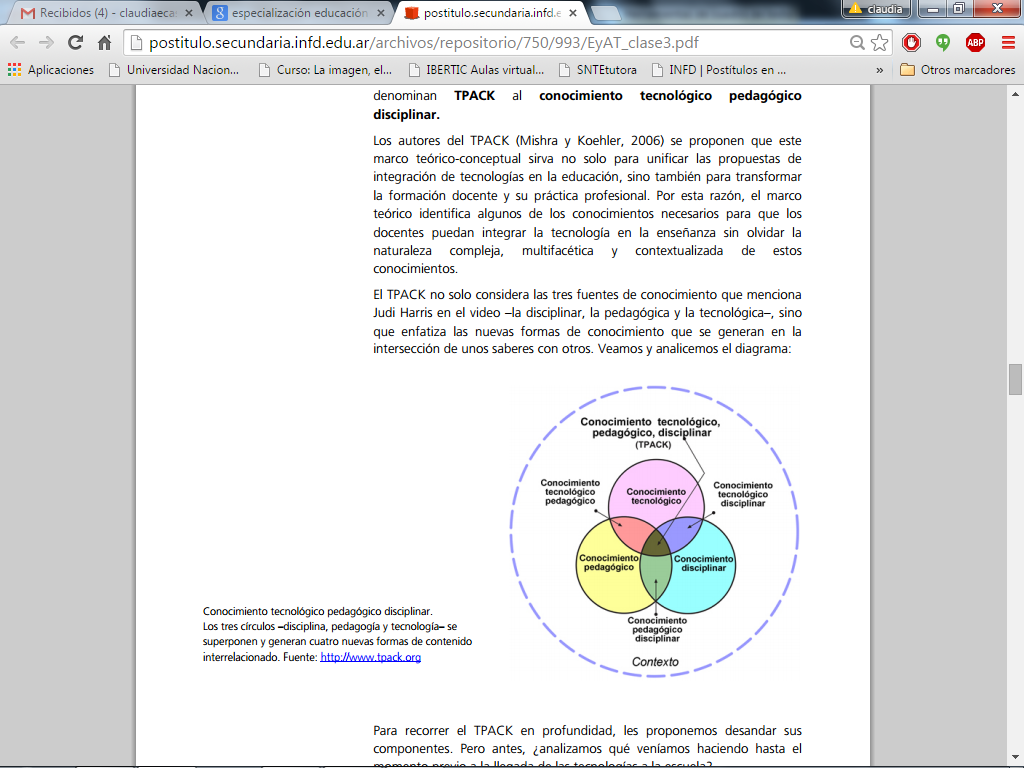 Conocimiento tecnológico pedagógico disciplinar. Los tres círculos –disciplina, pedagogía y tecnología– se superponen y generan cuatro nuevas formas de contenido interrelacionado. Fuente: http://www.tpack.orgEl Marco General de Política Curricular de la Provincia de Buenos Aires, al igual que este enfoque, enfatiza justamente la necesidad de no pensar la tecnología como un “agregado” colorido –separado y, por lo tanto, adicional–  para hacer “más entretenido el aprendizaje”. El conocimiento tecnológico + pedagógico + disciplinar supone que integrar las TIC en nuestras clases implica no solamente conocer las herramientas, sino también “reacomodar” nuestras prácticas, revisar y resignificar los conocimientos pedagógicos y disciplinares cuando incluimos tecnologías. La tecnología debe integrarse a nuestra planificación en función de nuestras necesidades pedagógicas y curriculares, nunca a la inversaLos cambios no implican desandar los caminos transitados, ni mucho menos, se trata de hacer uso de todos los medios y recursos  guiados por la intencionalidad de favorecer la transposición didáctica, basta citar a Edith Litwin para clarificar este concepto:  “Los medios de comunicación, la tecnología, la cultura multimedia, en general, se constituyen en una gran oportunidad de desarrollar el pensamiento, las competencias, todo ello, sin desvalorizar el uso del pizarrón, el peculiar recurso que ha permanecido en el tiempo dentro de las escuela, y cuyo buen uso es inestimable para esquematizar, ejemplificar y establecer relaciones fundamentales para el aprendizaje”.Las situaciones de aprendizaje se generan mediante el uso de distintas estrategias, procedimientos, recursos y técnicas de enseñanza que el docente pone en juego para cumplir sus objetivos pedagógicos. Los recursos tecnológicos educativos de lo que hoy disponemos son tan amplios que pueden provocar tanto  un rechazo ante lo nuevo como un entusiasmo desmedido en incorporarlos.  Perkins (1995) consideraba que la cantidad de buenos métodos pedagógicos disponibles superaba el uso real que se hacía de ellos y que, por lo tanto, el problema didáctico no consiste en la búsqueda de la propuesta “salvadora” sino en desarrollar la capacidad de usar de forma válida métodos válidos. Alicia Camilloni  plantea que “(...) es indispensable, para el docente, poner atención no sólo en los temas que han de integrar los programas y que deben ser tratados en clase sino también y, simultáneamente, en la manera en que se puede considerar más conveniente que dichos  temas sean trabajados por los alumnos. La relación entre temas  y  forma de abordarlos es tan fuerte que  se puede sostener que ambos, temas y estrategias de tratamiento didáctico, son inescindibles”Las estrategias de enseñanza que un docente elige y utiliza inciden en los contenidos que transmite a los alumnos, el trabajo intelectual que estos realizan, y los valores que ponen en juego en la situación de clase. Más allá de las estimaciones, dudas e interrogantes que cada individuo se plantea respecto de la cultura actual, es un dato incuestionable que el proceso educativo está atravesado por la pluralidad de lo multimedial, la problemática comunicacional y  la tecnología.AccionesAtendiendo el proceso de cambio descripto, y la necesidad de “reacomodar” nuestras prácticas, la propuesta consiste entonces en generar espacios de reflexión y capacitación entre los docentes de nivel superior, específicamente de la carrera Educación Primaria,  a fin de lograr la apropiación tecnológica curricular  de los estudiantes y facilitar su práctica en las actividades que se desarrollen en los Institutos y en las escuelas asociadasLa capacitación tendrá como destinatarios a un docente de la práctica, un docente disciplinar de cuarto año de  la carrera y al docente a cargo de la cátedra “Medios audiovisuales Tic y educación de tercer año”. El terceto pedagógico tecnológico disciplinar tendrá como misión acompañar a los estudiantes del cuarto año de la carrera en la elaboración de secuencias didácticas con inclusión digital que efectivamente  se concreten en las escuelas asociadas, como parte de la práctica.Para facilitar este proceso se implementarán dos dispositivos:Encuentro interregional de capacitación:Estos encuentros se realizarán involucrando, en distintas etapas, a todos los Institutos Superiores de Formación Docente de la provincia.El equipo de capacitadores de la Dirección de Tecnología Educativa y  Dirección de Educación Superior tratará las siguientes temáticas:Presentación del programa PADPresentación HuayraDifusión postítulos de Educación y Tic para docentes de nivel SuperiorTalleres disciplinaresTalleres disciplinaresLos participantes conformarán un equipo interdisciplinario institucional representando por la formación general, específica y tecnológica para trabajar en la modalidad taller los contenidos del PAD y distintas herramientas tecnológicas, con el objeto de pensar propuestas pedagógicas que acompañen las prácticas de los estudiantes del profesoradoAcompañamiento virtual:Se dará acceso al docente a cargo de la cátedra “Medios Audiovisuales Tic y educación” a un aula virtual, quien actuará como representante del terceto. Este espacio de consulta estará abierto en forma permanente para realizar un acompañamiento personalizado en el proceso de  elaboración de las secuencias didácticas con inclusión digital. Desde el aula virtual se establecerán diferentes acciones como por ejemplo orientar sobre un software específico, según el contenido curricular a tratar;  facilitar bibliografía, tutoriales e intercambiar experiencias.Socialización de producciones y cierre:Finalizando el año, en fecha a designar,  cada instituto deberá presentar vía aula virtual al menos dos secuencias didácticas con inclusión digital,  diseñadas e implementadas por los estudiantes de la práctica en la escuela asociada.  Junto a la secuencia se presentarán también los registros de su ejecución, como por ejemplo fotografías, videos, producciones de los estudiantes, etc.Las secuencias que cumplan con los objetivos de esta propuesta serán publicadas en el portal ABC de la Dirección General de Cultura y Educación  como reservorio de experiencias pedagógicas, tecnológicas, disciplinares para todos los docentes y estudiantes de la provincia.Se entregarán constancias a los docentes y estudiantes participantes.Cronograma encuentros interregionales de capacitación:T e r c e t oT e r c e t oT e r c e t oRol PedagógicoRol TecnológicoRol DisciplinarDocente de la PrácticaDocente de Medios AudiovisualesTic y EducaciónPrácticas del lenguajeDocente de la PrácticaDocente de Medios AudiovisualesTic y EducaciónMatemáticaDocente de la PrácticaDocente de Medios AudiovisualesTic y EducaciónCiencias NaturalesDocente de la PrácticaDocente de Medios AudiovisualesTic y EducaciónCiencias SocialesDocente de la PrácticaDocente de Medios AudiovisualesTic y EducaciónEducación FísicaDocente de la PrácticaDocente de Medios AudiovisualesTic y EducaciónEducación Artística: Teatro, danza, música, plásticaPrimera etapaPrimera etapaPrimera etapaPrimera etapaPrimera etapaPrimera etapaPrimera etapaFechaRegiónRegiónInstitutosDocentesSedeDisciplina5/9Sábado119 17  49  58  90  94  95  96  97  13630Región 1ISFD Nº 17Matemática5/9Sábado4424  50  54  83  10415Región 1ISFD Nº 17Matemática7/9Miércoles10107  23  44  107  137  141  14221Región 10ISFD Nº 141EducaciónFísica7/9Miércoles10107  23  44  107  137  141  14221Región 10ISFD Nº 141EducaciónFísica7/9Miércoles111115 51 55  85  116  12018Región 10ISFD Nº 141EducaciónFísica15/9Martes15/9Martes639  52  77  117  14015Región  9ISFD Nº 21CienciasSociales15/9Martes15/9Martes734  113  114  17412Región  9ISFD Nº 21CienciasSociales15/9Martes15/9Martes921  36  42  110  11  11218Región  9ISFD Nº 21CienciasSociales